Y Plas, Machynlleth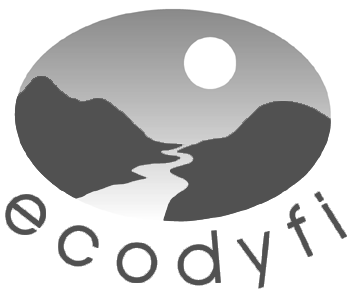 SY20 8ER01654 703965www.ecodyfi.cymru Tachwedd 2021Annwyl AelodCyfarfod Cyffredinol BlynyddolMae’n bleser gennym eich gwahodd i Gyfarfod Cyffredinol Blynyddol ecodyfi (Partneriaeth Eco Dyffryn Dyfi), a’r Fforwm, nos Fawrth 14eg o Ragfyr 2021.Cynhelir y cyfarfod trwy Zoom oherwydd amgylchiadau Covid19. Bydd y cyfarfod yn dechrau am 7.30yh, gyda gwasanaeth cyfieithu ar y pryd ar gael.Defnyddiwch y cyswllt yma er mwyn ymuno a’r cyfarfod: https://us02web.zoom.us/j/82114031952?pwd=NDlPTjVvOGU3QjdaTTJvcFpaRDUyUT09 Meeting ID: 821 1403 1952	Passcode: 885058Mae'n bosibl ni fydd modd i chi ddefnyddio'r linc oherwydd nad oes dim cyswllt gennych i'r rhyngrwyd. Os felly - ymddiheuraf, ond mae'n bosibl ffonio i mewn ar 0330 088 5830.Pe bai chi yn gallu defnyddio e-byst, byddwn yn ddiolchgar dros ben gwybod beth ydy'ch cyfeiriad e-byst, fel na fydd yn rhaid i ni ysgrifennu atoch.. Rhowch wybod i andy@ecodyfi.cymru, os gwelwch yn dda. Byddai'n osgoi gwastraffu papur, amser a phres.Rhan 1 – Agenda’r CCB:Derbyn cofnodion y cyfarfod cyffredinol blynyddol diwethaf: 10/12/2020;Derbyn y Datganiadau Ariannol 1/4/2020 – 31/3/2021;Adroddiad y Cyfarwyddwyr;Ethol trydedd ran o’r Cyfarwyddwyr (h.y. aelodau’r Bwrdd). Nodwch drosodd os byddwch yn fodlon bod yn Gyfarwyddwr. Diolch.Rhan 2 - Fforwm:Siaradwyr yn disgrifio agweddau o waith ecodyfi, ac yna trafodaeth.Newid yn yr hinsawdd, gan gynnwys:Sut i fenthyg beic trydan ym Machynlleth;Sut a pham i fenthyg ‘camera thermol’;Sut i gael cyngor ynni trwy'r Rhwydwaith Arbed Ynni Mawr;Sut i ddefnyddio pŵer dŵr a gynhyrchir yn lleol trwy Energy Local Machynlleth.Cerdded a beicio gyda'r prosiect Trywydd Iach.Fideo o Fedi 2021 digwyddiadau beicio diogel Aberystwyth-Machynlleth.Prosiect Tyfu Dyfi - Bwyd, Natur a Lles.Diweddariad am Fiosffer Dyfi UNESCO.Ffurflen drosodd...A fyddech cystal ag e-bostiwch andy@ecodyfi.cymru i ddweud a ydych yn dymuno mynychu ai peidio, os gwelwch yn dda.Os nad yw e-bost yn bosibl neu'n gyfleus i chi, dychwelwch y ffurflen hon i'r cyfeiriad uchod.…………………………………………………………………………………………………………  Byddaf yn bresennol		  		Ni fyddaf yn bresennol 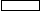 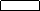   Mae gen i ddiddordeb mewn bod yn Gyfarwyddwr (gwirfoddol) 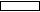 Enw..			Cyfeiriad..Ffôn..Yn gywir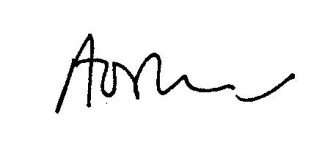 pp Ann MacGarry, Cadeiryddandy@ecodyfi.cymru 